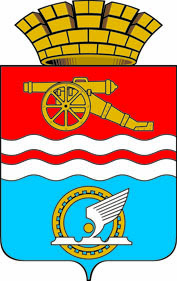 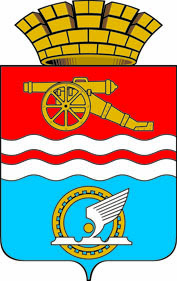 СВЕРДЛОВСКАЯ ОБЛАСТЬАДМИНИСТРАЦИЯ КАМЕНСК-УРАЛЬСКОГО ГОРОДСКОГО ОКРУГАПОСТАНОВЛЕНИЕот 30.03.2021 № 238О внесении изменений в постановление Администрации города Каменска-Уральского от 22.03.2019 № 219 «О городской премии «Браво»В соответствии с решениями Городской Думы города Каменска-Уральского от 17.06.2020 № 691 «О внесение изменений в Устав муниципального образования город Каменск – Уральский», от 22.07.2020              № 700 «О переименовании Администрации города Каменска-Уральского 
и о внесении изменений в решение Городской Думы города Каменска-Уральского от 27.04.2011 № 334 (в редакции решений Городской Думы города Каменска-Уральского от 19.03.2014 № 263, от 17.06.2015 № 443, от 07.08.2019 № 537) «Об утверждении Положения об Администрации города Каменска-Уральского», в связи с кадровыми изменениями Администрация Каменск-Уральского городского округаПОСТАНОВЛЯЕТ:	1. Внести следующие изменения в Положение о городской премии «Браво», утвержденное постановлением Администрации города Каменска-Уральского от 22.03.2019 № 219 (в редакции постановления Администрации города Каменска-Уральского от 15.05.2019 № 377) «О городской премии Браво» (далее – Положение):1) в пункте 1 Положения слова «муниципальным образованием город Каменск-Уральский» заменить словами «Каменск-Уральским городским округом»;2) в пункте 4 Положения слова «с 01 апреля до 15 июня» заменить словами «с 15 апреля до 01 июня»;3) в пунктах 4, 6, 8 Положения, в Приложении № 1 к Положению слова «Администрация города Каменска-Уральского» в соответствующих падежах заменить словами «Администрация Каменск-Уральского городского округа» 
в соответствующих падежах;4) в пункте 8 Положения слова «главой города» заменить словами «главой Каменск-Уральского городского округа».2. Внести изменения в состав комиссии по присуждению городской премии «Браво», изложив его в новой редакции согласно приложению 
к настоящему постановлению.3. Опубликовать настоящее постановление в газете «Каменский рабочий» и разместить на официальном сайте муниципального образования.4. Контроль за исполнением настоящего постановления возложить 
на заместителя главы Администрации городского округа Нестерова Д.Н. Глава Каменск-Уральского городского округа				         А.А. ГерасимовПриложение к постановлению Администрации Каменск-Уральского городского округа от  30.03.2021 № 238СОСТАВкомиссии по присуждению городской премии «Браво»Нестеров Денис Николаевич- заместитель главы Администрации городского округа, председатель комиссии;ЯлунинАлексей Владимирович- руководитель аппарата Администрации городского округа, заместитель председателя комиссии;АнисимоваИринаВладимировна- главный специалист отдела по социальным                     и жилищным вопросам Администрации Каменск-Уральского городского округа, секретарь комиссии;Члены комиссии:Афонина Татьяна Кузьминична- начальник отдела развития потребительского рынка, предпринимательства и туризма Администрации Каменск-Уральского городского округа;ГиматовПавел Гансович- начальник ОМС «Управление по физической культуре и спорту Каменск-Уральского городского округа»;Иванова Евгения Сергеевна- начальник отдела по социальным и жилищным вопросам Администрации Каменск-Уральского городского округа;Иванова Оксана Владимировна- член Общественной палаты Каменск-Уральского городского округа, директор МАОУ «Средняя общеобразовательная школа № 21»;Казанцева Светлана Владимировна- начальник ОМС «Управление культуры Каменск-Уральского городского округа»;КовальМихаил Иванович- член Общественной палаты Каменск-Уральского городского округа, член правления Региональной общественной организации Свердловской области «Предприниматель», генеральный директор                ОАО «Красногорское» (по согласованию);Курина Анжелика Викторовна- начальник юридического отдела Администрации Каменск-Уральского городского округа;Миннуллина Лейла Минерафиковна- начальник ОМС «Управление образования Каменск-Уральского городского округа»; Никифоров Яков Кузьмич- председатель Каменск-Уральской городской общественной организации ветеранов войны, труда, боевых действий, государственной службы, пенсионеров (по согласованию);Оганян Ануш Бабкеновна- директор МКУ «Центр молодежной политики»;ШереметЕлена Дмитриевна- начальник отдела информационно-аналитической работы и взаимодействия со средствами массовой информации Администрации Каменск-Уральского городского округа;ШишковАлександр Анатольевич- депутат Думы Каменск-Уральского городского округа, начальник участка обработки и размещения отходов АО «Горвнешблагоустройство»                         (по согласованию); Щербо Татьяна Викторовна- начальник отдела организационной работы и связей с общественностью Администрации Каменск-Уральского городского округа.